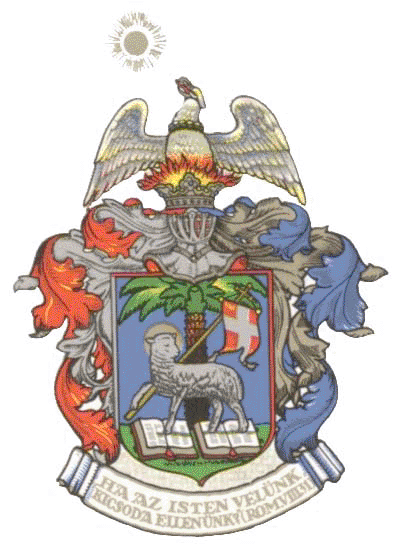 Éves munkaterv a 2021/2022-es tanévreA dokumentum irattári őrzési ideje öt év.Az éves munkatervet a nevelőtestület a 49/2021. (08.27.) Nt. számú határozattal elfogadta.Újfehértó, 2021. szeptember 01.Készítette:Habdák SzilviaintézményvezetőLEGITIMÁCIÓA fenntartó véleményezte, aláírás:	Újfehértó, 2021. augusztus 27.A szülői szervezet véleményezte, aláírás: 	Újfehértó, 2021. szeptember 06.A tanulókat érintő programokat illetően az iskolai, és kollégiumi diákönkormányzat véleményezte, aláírás: 	Újfehértó, 2021. szeptember 07.A nevelőtestület elfogadta, aláírás: 	Újfehértó, 2021. augusztus 27.Jogszabályi háttér2011. évi CXC. törvény a nemzeti köznevelésről (Nkt)20/2012. (VIII. 31.) EMMI rendelet a nevelési-oktatási intézmények működéséről és a köznevelési intézmények névhasználatáról229/2012. (VIII. 28.) Korm. rendelet a nemzeti köznevelésről szóló törvény végrehajtásáról326/2013. (VIII. 30.) Korm. rendelet a pedagógusok előmeneteli rendszeréről és a közalkalmazottak jogállásáról szóló 1992. évi XXXIII. törvény köznevelési intézményekben történő végrehajtásáról32/2012. (X. 8.) EMMI rendelet a Sajátos nevelési igényű gyermekek óvodai nevelésének irányelve és a Sajátos nevelési igényű tanulók iskolai oktatásának irányelve kiadásáról4/2013. (I. 11.) EMMI rendelet a két tanítási nyelvű iskolai oktatás irányelvének kiadásáról277/1997. (XII. 22.) Korm. rendelet a pedagógus-továbbképzésről,
a pedagógus-szakvizsgáról, valamint a továbbképzésben résztvevők juttatásairól és kedvezményeirőlA 27/2020. (VIII. 11.) EMMI rendelet a 2020/2021. tanév rendjérőlA 7/2019. (VI. 25.) PM rendelete a 2020. évi munkaszüneti napok körüli munkarendrőlEgyéb szabályzók:EMMI Oktatásért felelős Államtitkárság tanévkezdő segédlet a 2020/2021 tanévreBelső intézményi szabályzókAlapító Okirat Pedagógiai ProgramSzervezeti és Működési SzabályzatHázirendHelyzetelemzés Személyi feltételek Engedélyezett pedagógus álláshelyek száma: iskola: 17 fő pedagógusóvoda: 6 fő óvodapedagógusBetöltött álláshelyek száma: iskola: 17 fő pedagógusóvoda: 6 fő óvodapedagógusBetöltetlen álláshelyek száma: 0Részmunkaidős foglalkoztatottak száma, szakja: 1 fő tanító (30 óra)Óraadói megbízással foglalkoztatottak száma, szakja: 5 fő1 fő fizika1 fő ének-zene2 fő hittan1 fő könyvtár Pedagógiai munka adataiPedagógusok kötött munkaideje – óraszámok, Nkt 62.§.(5) (6) alapjánEllátandó feladatok – 326/2013. Kr 17.§ (1) – (1a) – (2) szerintSzakértőként pedagógusminősítésben és pedagógiai szakmai ellenőrzésben (tanfelügyelet) résztvevő pedagógusok jegyzéke a 326/2013 Kr. 19§(1) alapján:Nincs ilyen pedagógus az intézménybenSzaktanácsadó mesterpedagógusok az intézményben:Nincs ilyen pedagógus az intézménybenA tanévben pedagógusminősítésre bekerült pedagógusok a 326/2013 Kr. 10.§ szerint 1.3	 Vezetői ügyelet rendje - 326/2013. Kr. 26.§ (1)-(2) alapján26. § (1) A nevelési-oktatási intézményben - függetlenül attól, hogy szervezetileg önálló intézményként vagy intézményegységként, illetve tagintézményként működik - biztosítani kell, hogy az alatt az időszak alatt, amelyben a gyermekek, tanulók az intézményben tartózkodnak, a vezetői feladatok ellátása ne maradjon ellátatlanul, ennek érdekében:a) a nevelési-oktatási intézmény vezetője és helyettesei közül legalább egyiküknek, vagyb) ha a nevelési-oktatási intézményben a vezetői megbízással rendelkezők létszáma, illetve a vezetők betegsége vagy más okból való távolléte nem teszi lehetővé a vezetői feladatok a) pont szerinti ellátását, a köznevelési intézmény szervezeti és működési szabályzatában meghatározott helyettesítési rendben kijelölt közalkalmazottnak a nevelési-oktatási intézményben kell tartózkodnia, aki ekként felel a nevelési-oktatási intézmény biztonságos működéséért.(2) Az (1) bekezdés b) pontja szerinti közalkalmazott, munkavállaló felelőssége, intézkedési jogköre - a szervezeti és működési szabályzat eltérő rendelkezésének vagy a munkáltató eltérő írásbeli intézkedésének hiányában - az intézmény működésével, a gyermekek, tanulók biztonságának megóvásával összefüggő, azonnali döntést igénylő ügyekre terjed ki.	Az intézményvezető távollétében – az át nem ruházható hatásköröket kivéve – teljes jogkörrel helyettesíti az iskola intézményvezetőjét.Az intézményvezető távollétében – az át nem ruházható hatásköröket kivéve – az óvodai tagintézményben teljes jogkörrel helyettesíti az iskola intézményvezetőjét.A helyettesítés rendje a vezetői munkakörök területén	- Az intézményvezető akadályoztatása esetén az intézményvezető-helyettes helyettesíti. A helyettesítés – az intézményvezető kizárólagos hatáskörébe tartozó ügyek kivételével – általános jellegű. 	- Az intézményvezető és az intézményvezető-helyettes egyidejű akadályoztatása esetén a helyettesítést a székhelyintézmény felsős és az alsós munkaközösség vezetője látja el. 	Az intézményvezető tartós távolléte esetén a teljes vezetői jogkör gyakorlása felhatalmazás, csak külön intézkedés alapján történik. 	- A tagintézmény-vezetőt távolléte esetén a tagintézmény megbízott óvodapedagógusa helyettesíti. A helyettesítés a tagintézmény-vezető kizárólagos hatáskörébe tartozó ügyek kivételével – általános jellegű. 	- A tagintézmény vezetőjének tartós távolléte esetén a vezetői jogkör teljes gyakorlására külön intézményvezetői intézkedés adhat felhatalmazást. 	- A gazdasági vezetőt a székhelyintézményben ellenjegyzési joggal felruházott dolgozó jogosult helyettesíteni. A beosztott dolgozók helyettesítésének rendje 	A helyettesítő személyét a szervezeti egységet közvetlenül irányító vezető jelöli ki. A helyettesítés rendkívüli esetben, szóban is elrendelhető. Az intézmény tanulóinak és osztályainak, csoportjainak év eleji létszámadatai Alsó tagozatFelső tagozatIskola létszáma összesen: 165 fő Tárgyi feltételek megléte - 20/2012. EMMI r. 2. melléklete szerintMind az óvoda, mind az iskola rendelkezik azokkal a kötelező, minimális eszközökkel és felszerelésekkel, amelyeket az EMMI rendelet 2. sz. melléklete előír.A tanév céljai, kiemelt feladatainyolcadikos tanulóink számára magyar és matematika felvételi előkészítő indítása a sikeres írásbeli felvételi vizsga érdekében,a NAT-ban megfogalmazott kompetenciák fejlesztéseanyanyelvi kommunikáció – vers- és prózamondó, mesemondó versenyek, helyesírási verseny, szövegértő feladatok, felvételi előkészítő, családi vasárnapok, szövegértő kompetenciafejlesztő, felzárkóztató foglalkozások matematika – matematikai feladatmegoldás, matematika versenyek, felvételi előkészítő, matematikai kompetenciafejlesztő, felzárkóztató foglalkozásokidegen nyelvi kommunikáció – idegen nyelvi szövegértő verseny, második idegen nyelv tanulási lehetőségetermészettudományos és technikai kompetencia – környezetvédelmi vetélkedő, komplex természettudományos vetélkedődigitális kompetencia – interaktív tábla használata, tanulói laptop használata, informatikai versenyen való részvételszociális és állampolgári kompetencia – szociális kompetencia, tanulásmódszertan fejlesztése a Református Pedagógiai Szakszolgálat segítségével, nemzeti ünnepi műsorokon való részvételkezdeményezőképesség és vállalkozói kompetencia – osztályfőnöki órákon szociális kompetencia, tanulásmódszertan, személyiség fejlesztése a Református Pedagógiai Szakszolgálat segítségével, báb szakkör működtetéseesztétikai művészeti tudatosság és kifejezőkészség – kézműves szakkörök, rajzversenyeken való részvételhatékony önálló tanulás – iskolai könyvtárórák megszervezése, városi könyvtár és múzeumlátogatások, felzárkóztató foglalkozások, kiselőadások megtartásaaz új NAT-ban megfogalmazott kompetenciákA tanulás kompetenciáitanítási órákon és tanórán kívüli tevékenységek formájában a tanulók komplex személyiség fejlesztéseA kommunikációs kompetenciák (anyanyelvi és idegen nyelvi)vers- és prózamondó, mesemondó versenyek, helyesírási verseny, szövegértő feladatok, felvételi előkészítő, családi vasárnapok, szövegértő kompetenciafejlesztő, felzárkóztató foglalkozásokidegen nyelvi szövegértő verseny, második idegen nyelv tanulási lehetőségeA digitális kompetenciákinteraktív tábla használata, tanulói laptop használata, versenyeken való online részvételA matematikai, gondolkodási kompetenciákmatematikai feladatmegoldás, matematika versenyek, felvételi előkészítő, matematikai kompetenciafejlesztő, felzárkóztató foglalkozásokA személyes és társas kapcsolati kompetenciákszociális kompetencia, tanulásmódszertan fejlesztése a Református Pedagógiai Szakszolgálat segítségével, nemzeti ünnepi műsorokon való részvételA kreativitás, a kreatív alkotás, önkifejezés és kulturális tudatosság kompetenciáitanulmányi és rajzversenyeken való részvétel, ünnepi műsorokon való részvétel, tanítási órákon kiselőadások megtartásaMunkavállalói, innovációs és vállalkozói kompetenciákosztályfőnöki órákon, pályaorientációs napon, gyermek és egészségnapon foglalkozások megismerése, vállalkozások bemutatásaHagyományápolás emlékműsorok keretében: A járványhelyzet miatt az eddig élő műsor keretében (október 6., október 23. március 15.) megtartott megemlékezéseket iskolarádión keresztül tartjuk meg.iskolarádión keresztül: összetartozás napja, magyar nyelv napja, magyar kultúra napja, a Holokauszt emléknapja, a költészet napja, Föld napja, megemlékezés a kommunista és egyéb diktatúrák áldozataira.intézményi önértékelés pedagógusra vonatkozó részének működtetésepedagógus minősítések megszervezéseIntézményfejlesztési (IF) mikrocsoport további működtetése az intézményvezető és helyettesének, illetve a célkitűzésben érintett munkaközösségvezetők feladataihoz kapcsoltan, havi rendszerességű megbeszélések az intézményfejlesztési tevékenységek előrehaladásrólÁtmenetek-ágazati intézmény munkacsoport működtetése az érintett munkaközösségek tevékenységéhez kapcsoltan, havi-kéthavi rendszerességű megbeszélések az intézményfejlesztési tevékenységek előrehaladásrólRészvétel az IKCST 2020-2023 megvalósítása során intézményfejlesztési, ágazati, átmeneti műhelymunkákon, pedagógus továbbképzéseken, szakirányú továbbképzésekenA tanulói lemorzsolódás megelőzését szolgáló intézményi jelzőrendszer pontos és naprakész vezetése.Adatszolgáltatás tanévente két, adatösszesítő dokumentumok elkészítésePályaorientációs nap az alsós és felső tagozatos tanulók részvételével, pályaválasztási szülői értekezlet szervezése a 8. osztályos szülőknek; csoportos pályaorientációs tanácsadás pályaválasztási tanácsadó, szakpszichológus közreműködésével osztályfőnöki órák keretébenPedagógiai programunkban is deklaráljuk, hogy iskolánk anyagi, családi hátterétől, származásától, tehetségétől függetlenül egyformán szívesen fogadja a település minden gyermekét.Az esélyegyenlőséget érintő eredményeket rendszeresen közvetítjük a nevelőtestület (nevelőtestületi értekezletek), illetve a fenntartó felé.Pedagógiai programunkban is deklaráljuk, hogy az osztályok/csoportok tanulói arányait tekintve az esélyegyenlőségi helyzetet megtartjuk és folyamatosan törekszünk arra, hogy az osztályok között ne legyen eltérés a lemorzsolódással veszélyeztetett, a hátrányos vagy halmozottan hátrányos helyzetű, SNI és/vagy BTM tanulók arányában, továbbá a hátrányos helyzetű és a nem hátrányos helyzetű tanulókkal egyenrangúan törődünk, a megemlékezések és ünnepségek előkészítésekor a tanulók egészét és – lehetőség szerint – családjaikat is bevonjuk az ünnepi készülődésbe.A méltányos oktatászervezést érintő eredményeinket rendszeresen közvetítjük a nevelőtestület (nevelőtestületi értekezletek), illetve a fenntartó felé.EGYMI Ref. Ped. Szakszolgálat tanulásmódszertani foglalkozásai kétheti rendszerességgel 5-6. osztályos diákok számára, rendszeres értékeléseTantárgyfelosztásban kompetenciafoglalkozáshoz óraszám biztosítása a matematikát és magyart tanító pedagógusoknak.Felzárkóztató kompetenciafoglalkozások tartása heti 1-1 órában a 6. és a 8. évfolyamon matematikából, magyarból.Óralátogatások a 4. évfolyamonA FEH partnerkapcsolatainak bővítése, az együttműködési formák erősítése érdekében a Pedagógiai programunkban is deklaráljuk, hogy:Feladatellátási helyünk rendszeresen (tanévente legalább két alkalommal) szervez a családokkal, szülőkkel való partneri kapcsolat kialakítását, erősítését célzó közösségi napokat, családi napokat.Tanulóinkat és családjukat támogatjuk az életpályaépítésben, kiemelten a tanulási út megerősítésében és a pályaválasztás tudatosításában, ennek érdekében pályaorientációs napokat, pályaválasztási szülői értekezletet és pályaorientációs tanácsadást szervezünk pályaválasztási tanácsadó, szakpszichológus közreműködésével.Feladatellátási helyünk óvoda–iskola, illetve iskolafokok közötti (alsó–felső tagozat, általános iskola–középiskola) átmeneti programokat alakít ki és valósít meg rendszeresen a releváns partnerekkel – úgy, mint: pályaorientációs napok, gyár- és üzemlátogatások, pályaválasztási kiállítások megtekintése, csoportos pályaorientációs tanácsadás.Feladatellátási helyünkön az óvoda– iskola, illetve iskolafokok közötti (alsófelső tagozat, általános iskola– középiskola) átmenetet támogató gyakorlatainkat feltérképezzük, összegyűjtjük, szükség esetén továbbfejlesztjük.Feladatellátási helyünk rendszeresen (tanévente legalább két alkalommal) szervez a családokkal, szülőkkel való partneri kapcsolat kialakítását, erősítését célzó közösségi napokat, családi napokatA FEH-szintű partneri kapcsolatok (tanár-szülő-diák) és a református közösség megerősítése érdekében tanévente legalább három alkalommal programokat szervezünk (pl. Családi vasárnapok, Anyák napi ünnepséggel egybekötött szülői értekezlet szervezése)FEH-ek között kapcsolatok megerősítését támogató programokat szervezünk/veszünk részt. Együttműködéseinket, partneri/munkakapcsolatainkat fenntartjuk, megerősítésjük az alábbiak szerint: közös nevelési értekezlet a partner református iskolákkal, részvétel a városi pedagógus napon, a Református EGYMI Debreceni Tagintézményével, illetve a Református Pedagógiai Intézettel kötött partneri együttműködési megállapodás felülvizsgálata, Nyíregyházi Család- és Gyermekjóléti központtal kötött együttműködés keretében megvalósuló óvodai és iskolai szociális segítő tevékenység koordinálása, értékelése, partneri adatbázisunk fejlesztésePedagógiai programunkban is deklaráljuk, hogy: közösségfejlesztő eseményeket (nevelőtestületi nap, családi nap, alkalmazotti kirándulás, „csendes perceink” hitmélyítő gyakorlatok stb.) tervezünk és valósítunk meg rendszeresenNevelőtestületi-közésségfejlesztő napok szervezéseAlkalmazotti kirándulás szervezés A fenntartó által megfogalmazott feladatoka református keresztyén értékrend közvetítése tanítási órákon és tanórán kívüli tevékenységek formájábantanévkezdő „Csendes nap”hét eleji áhítatok megtartása„Csendes percek” pedagógusok számáraReformáció napi fogadalomtételmegemlékezés a keresztyén ünnepekről (karácsony, húsvét, mennybemenetel napja, Pünkösd)pedagógusok példamutató jelenléte az Istentiszteletekenszakképzett pedagógusok alkalmazásamagas színvonalú nevelő-oktató munka az óvodában és az iskolábankapcsolattartás az egyházi és állami szervekkel2.2.	Az intézmény Pedagógiai Programja alapján megfogalmazott fő célok és feladatok - 2011. évi CXC. tv 26.§ (1) és a 20/2012. EMMI r. 7.§ szerintkörnyezettudatos nevelés különböző programokkal: 20. környezetvédelmi vetélkedő szervezése, szárazelemgyűjtés, megemlékezés a Föld napjáról, 1. osztályosok faültetéseegészséges életmódra nevelés, teljes körű egészségfejlesztéssel összefüggő feladatok végzése interaktív foglalkozás és csapatverseny keretében az iskolavédőnő szervezésében, iskolafogászaton való részvételközösségfejlesztéssel kapcsolatos feladatok: tanulmányi versenyek szervezése, versenyekre való felkészítés, osztályprogramok szervezése (Mikulás délután, Családi vasárnapokon való részvétel), iskolai programok szervezése (Advent, játszóházak, házi versenyek)kiemelt figyelmet igénylő tanulókkal kapcsolatos pedagógiai tevékenység: szakkörök indítása, tehetséggondozás céljából 1-8. évfolyamokon (sakk, néptánc, báb, angol, német, kézműves),EGYMI Református Értéktermő Központtal kapcsolattartástehetséggondozó foglalkozások vezetése minden évfolyamon kapcsolattartás az EGYMI Református Pedagógiai Szakszolgálat tagintézményével az SNI és BTMn tanulók ellátása érdekébenDiákönkormányzat működtetése: programok szervezése (ötösök hónapja, ), dokumentumok véleményezésea mindennapos testnevelés megszervezése; az 5. és a 6. évfolyamon úszásoktatás szervezése heti 2 alkalommal testnevelés óra keretében a II. félévben, vívásoktatás szervezése a 8. évfolyamon heti 1 órában, Futball szakkör minden évfolyamon.2.3.	Az előző év tapasztalatai alapján megfogalmazott nevelési oktatási feladatokkompetenciamérés eredményének javítása,A tanév helyi rendje - 2011. évi CXC. tv 27.§ (3) A tanítási napoktól eltérő munkanapok és szünetek tervezése Az iskolai, kollégiumi tanév helyi rendjében valamint az óvodai nevelési év helyi rendjében kell meghatározni 20/2012- EMMI r. 3.§ 2) szerint, Tanév rendje:2021. szeptember 01. (szerda) - 2022. június 15. (szerda)Tanítási napok száma: 181 napElső félév vége: 2022. január 21. Szülők értesítése az első félév tanulmányi eredményéről: 2022. január 28.Munkanap áthelyezés:2021. december 24. (péntek) – pihenőnapHelyette: 2021. december 11. (szombat) – munkanapMunkaszüneti nap:2021. október 23. (szombat) – Nemzeti ünnep2021. november 01. (hétfő) - Mindenszentek2022. március 15. (kedd) – Nemzeti ünnep2022. április 15. (péntek) – Nagypéntek2022. április 18. (hétfő) - Húsvét2022. május 01. (vasárnap) – Ünnepnap2022. május 26. (csütörtök) – Mennybemenetel napja2022. június 6. - Pünkösdhétfő Országos mérés, értékelés, szakmai ellenőrzés:2021. december 10. – DIFER mérés befejezése2022. május 18.- május 31. között 2 nap – 6. évfolyam kompetenciamérés2022. május 4.-május 17. között 2 nap – 8. évfolyam kompetenciamérés2022. június 15. feltöltési határidő, a tanév során bármikor – NETFIT2022. január 03. - 2022. március 31. - Szakmai ellenőrzés keretében meg kell vizsgálni a pedagógus továbbképzési kötelezettség teljesítését, dokumentálását.Az óvodai nevelés nélküli munkanapok, az iskolai tanítás nélküli munkanapok időpontja, felhasználása A szünetek időtartama Az iskolában a nemzetünk szabadságtörekvéseit tükröző, továbbá nemzeti múltunk mártírjainak emlékét, példáját őrző, valamint az iskola hagyományai ápolása érdekében meghonosított egyéb emléknapok, megemlékezések időpontjai Ünnepek megünneplésének időpontja (az óvodai, az iskolai, a kollégiumi élethez kapcsolódó ünnepek) Az előre tervezhető nevelőtestületi értekezletek, szülői értekezletek, fogadóórák időpontja Az intézmény bemutatkozását szolgáló pedagógiai célú óvodai, iskolai nyílt nap tervezett időpontja A tanulók fizikai állapotát felmérő vizsgálat időpontja, 20/2012. EMMI r. 3.§(2) g) és 81.§ Egyéb feladatokAz egészségnevelési program megszervezéseTudatos környezeti nevelés környezetvédelmi vetélkedő, elemgyűjtés, papírgyűjtés megszervezésével, Föld napja megemlékezésselSzülő és az iskola kapcsolatának erősítése tanórán kívüli tevékenységek keretében.Az óvoda és az iskola kapcsolatának erősítése: óvónők látogatása az 1. osztályban. Az iskolai kórus időpontjai, - amely foglalkozás ideje alatt más tanórán kívüli tevékenység a kórustagok számára nem folytathatóAz iskolában nem működik iskolai kórus.VersenyekTanulmányok alatti vizsgák ideje - 20/2012. EMMI r. 64-78. §A 20/ 2012. EMMI rendelet 64 § (1) bekezdése értelmében „A tanuló osztályzatait évközi teljesítménye és érdemjegyei vagy az osztályozó vizsgán, a különbözeti vizsgán, valamint a pótló és javítóvizsgán nyújtott teljesítménye (a továbbiakban a felsorolt vizsgák együtt: tanulmányok alatti vizsga) alapján kell megállapítani. A kiskorú tanuló érdemjegyeiről a szülőt folyamatosan tájékoztatni kell.”Iskolánkban osztályozó és javítóvizsga szervezését végezzük.Osztályozó vizsga:A 20/2012 EMMI rendelet 64 § (2) bekezdése értelmében osztályozó vizsgát kell tennie a tanulónak a félévi és a tanév végi osztályzat megállapításához, hafelmentették a tanórai foglalkozásokon való részvétele alól.Iskolánkban a második idegen nyelvet tanulók (angol, német nyelv) osztályozó vizsgát tesznek.Osztályozó vizsga időpontja: I. félév: 2022. január 11. (kedd) 12. (szerda)II. félév: 2022. május 31. (kedd), június 1. (szerda)Javítóvizsga:A 12/2012 EMMI rendelet 64 § (7) bekezdése értelmében javítóvizsgát tehet a vizsgázó, ha a tanév végén - legfeljebb három tantárgyból - elégtelen osztályzatot kapott.A javítóvizsgát az iskola igazgatója által meghatározott időpontban, az augusztus 15-től augusztus 31-ig terjedő időszakban szervezi az iskola. Külső és belső tantárgyi mérések rendszere A belső tantárgyi mérés és értékelés részletes kidolgozása a Pedagógiai Programban található.Belső mérésként végezzük el az 1. évfolyamon a DIFER mérést, valamint a felső tagozaton a NETFIT mérést.DIFER mérésben résztvevő gyereklétszám jelentése az OH-nak: 2021. november 5.DIFER mérés befejezése, értékelése: 2021. december 10.NETFIT mérés lebonyolítása, eredmény feltöltése: a tanév során bármikor megszervezhető,Eredmény feltöltése: 2022. június 15.A külső mérések az idegen nyelvi mérés és a kompetenciamérés alkalmával valósul meg a Tanév rendjében meghatározott módon.Kompetenciaméréshez és idegen nyelvi méréshez szükséges adatok megküldése az OH-nak: 2022. március 11.2022. május 18.- május 31. között 2 nap – 6. évfolyam kompetenciamérés2022. május 4.-május 17. között 2 nap – 8. évfolyam kompetenciamérésA tanév szakmai feladatai A pedagógiai szakmai ellenőrzéssel kapcsolatos feladatok (tanfelügyelet, önértékelés) 	A 2011. évi CXC. tv 87.§ és a 20/2012. EMMI r. 145-156.§ alapján az önértékelés éves terve az ötéves program aktuális része.	Az Újfehértói Református Általános Iskola és Óvodában az önértékelés pedagógusra vonatkozó részében a következő pedagógusoknál végeztük el az önértékelést:2019 előtt:Jakab JózsefnéKardos IldikóMáténé Major ErzsébetSzabó IstvánTóthné Guba IbolyaUrbanek FerencnéVelkesziné Kézi Valéria2019-ben: Banduláné Moni EnikőBaracsiné Lakatos MargitGulyás IstvánnéKukucskánéé Polgári AnitaTóth Attila2020-ban:Horváthné Tóth ÉvaSzabóné Zombori AdélVáradiné Pál LíviaVáradi Sándorné2021-ben:Fülöp AngélaHabdák SzilviaTreszkainé Tarnai EnikőVarga György Imréné2022-ben újra kezdődik az önértékelés. 2022-ben a következő pedagógusoknál tervezzük az önértékelés megvalósítását:Áncsán MáriaKardos IldikóSzabó IstvánTóthné Guba IbolyaAz önértékelés pedagógusra vonatkozó részét a következő nevelők esetében végezzük el:Iskola: A pedagógus életpálya rendszerrel kapcsolatos feladatok - 2011. évi CXC. tv 64-65.§ és 326/2013 Kr. 2-12.§A 2021/2022-es tanévben, nevelési évben az intézményünkben a következő pedagógusok vesznek részt minősítő eljárásban:Pályaorientáció - 2011. évi CXC. tv 27.§ (3)Az iskola éves munkatervében meghatározza a tanítás nélküli munkanapokat. A hat tanítás nélküli munkanapból egy napot pályaorientációs napként használ fel az iskola.Pályaorientációs nap időpontja: 2020. október 15.Pályaorientációs nap megvalósítása:1-2. évfolyam:foglalkozásokat ábrázoló puzzle kirakásarajzverseny foglalkozásokról3-4. évfolyam:tesztversenykisfilmek vetítése5-6. évfolyam: szakmákról vetélkedőfilmvetítés szakmákról7. évfolyam:szakmákról vetélkedőfilmvetítés szakmákról8. osztály:szakmákról vetélkedőfilmvetítés szakmákrólEsélyegyenlőség biztosításából adódó feladatok - 20/2012. EMMI r. 171-172.§ és 32/2012. EMMI r.A 20/2012 EMMI rendelet 171. § (1) értelmében az általános iskola és a középfokú iskola a tanuló szociális helyzetéből és fejlettségéből eredő hátrányának ellensúlyozása céljából képességkibontakoztató vagy integrációs felkészítést szervez, amelynek keretei között a tanuló egyéni képességének, tehetségének kibontakoztatása, fejlődésének elősegítése, a tanuló tanulási, továbbtanulási esélyének kiegyenlítése folyik. Mindkét felkészítés alapelve az oktatás méltányosságának erősítése és a tanulók iskolai sikerességének elősegítése, a tanulói előrehaladást támogató korszerű módszerek, a társadalmi-gazdasági helyzetből eredő hátrányok enyhítését segítő pedagógiai tevékenység, a tanulói közösségfejlesztés, a család bevonása és támogatása, valamint az esélyteremtést hatékonyan támogató intézményfejlesztés és módszertani megújulás révén.Iskolánkban nem az EMMI rendeletben előírtaknak megfelelően folyik a képességkibontakoztató vagy integrációs felkészítés. Az alsó tagozaton már 4. évben biztosítjuk a felzárkóztató tevékenységet matematika és magyar nyelvből. Ebben az évben a felső tagozaton matematikából, magyarból, vannak felzárkóztató foglalkozások. A gazdagító tehetségprogram alsó tagozaton minden évfolyamon megvalósul, felső tagozaton 5. évfolyamon matematika és digitális kultúra, 6. évfolyamon történelem, 8. évfolyamon matematika és magyar területen szervezünk tehetséggondozó foglalkozásokat.	Felzárkóztató tevékenység:Mindösszesen: 11 óra	Kompetenciamérés eredményének javítása érdekében szervezett foglalkozások: Az átlagtól eltérő tanulók ellátásával járó feladatok, tehetséggondozás felzárkóztatás - 20/2012. EMMI r. 4.§ 14 és 27.§ (5)-(6)	Tehetség kibontakoztatása a Református EGYMI Értéktermő Központ vezetésével: szociális kompetencia, önismeret fejlesztése képességfejlesztő gazdagító programok keretébenebben a tanévben nem valósul megTehetség-kibontakoztató foglalkozások:A 2021/2022-es tanévben több szakkör is indult tehetséges tanulóink számára. Ezek a következők:A pedagógus továbbképzési programból és a beiskolázási tervből adódó feladatok - 2011. évi CXC. tv 62.§ (2) és 277./1997 Kr. 1.§ (2)mérés-értékelés szakvizsga megszerzése a kompetenciamérés és DIFER mérés eredményeinek kiértékeléséhezszakmai megújító képzéseken való részvétel (tanító, intézményvezetői képzés)felzárkóztató tevékenységhez kapcsolódó ismeretekbábtevékenységLemorzsolódás megelőzésével kapcsolatos továbbképzés: Problémás iskolai helyzetek kezeléseAz intézmény kapcsolatrendszerének bemutatása - 2011. évi CXC. tv 3.§ Az iskola és a család kapcsolataAz iskola és a családok kapcsolata intézményünkben jó. A szülők segítőkészek, számíthatunk rájuk különböző programok szervezésében, megvalósításában. Az előző tanévekben minden iskolai programon nagy számmal vettek részt. Ebben a tanévben a járványügyi helyzet miatt kevés programot terveztünk, a szülők bevonását sem tervezzük széles körben.Iskolai programok szülők bevonásával:pályaorientációs nap: október 15.karácsonyi műsor: december 21.Szülői értekezletek FogadóórákA fenntartóval való kapcsolat fenntartó jelenléte az intézményben„Csendes percek” a dolgozók részéreökumenikus alkalmak dolgozók részérefenntartó által szervezett rendezvényeken való részvétel:anyák napi, karácsonyi játszóházak Szakmai kapcsolatokReformátus Pedagógiai Intézet rendezvényein, továbbképzésein való részvételkapcsolat a Református EGYMI-velkapcsolat a Református EGYMI Értéktermő KözpontjávalMunkakapcsolat a veresegyházi Kálvin téri Református Általános IskolávalAz intézmény belső ellenőrzési rendje - 2011. évi CXC. tv 27.§ (3) és 20/2012. EMMI r. 4.§ (1) b)Az ellenőrzés elvei:A folyamatosság és a tervszerűség érdekében a középtávú és az éves munkatervben ellenőrzési tervet készítünk.Ellenőrzésünk figyelembe veszi a pedagógiai munka ciklikusságát, azt hogy bizonyos feladatok a tanév kezdéséhez vagy a tanév zárásához csoportosulnak. Megvalósítási formája: vezetői folyamatba épített ellenőrzés. Az adott időszak ellenőrzési, vizsgálati szempontjait a hirdetőtáblán ismertetjük.Az ellenőrzés területei:Pedagógiai, szervezési, tanügyigazgatási feladatok ellenőrzéseIdőszakos, állandó kiemelt és speciális ellenőrzésekTanórákon, tanórán kívüli foglalkozások, megbeszélések, írásos dokumentumok, tanulói produktumok, mérésekGazdálkodásAdminisztratív munkaKarbantartásTakarításAz ellenőrzés formái:óraellenőrzésfoglalkozások ellenőrzésebeszámoltatáseredményvizsgálatok, felmérésekEllenőrzésre jogosult személyek:az intézmény intézményvezetője az intézményvezető-helyettesa munkaközösségek vezetőia munkaközösség tagjai külön megbízás alapjángazdasági vezetőAz intézményvezető az intézmény valamennyi tevékenységének ellenőrzésére jogosult. Közvetlenül ellenőrzi az intézményvezető-helyettes munkáját, melynek egyik eszköze a beszámoltatás.Az intézményvezető-helyettes ellenőrzési tevékenységét elsősorban a vezetői feladatmegosztásból következő saját területén végzik, ami nem zárja ki az egyéb területek ellenőrzését.A munkaközösség-vezetők az ellenőrzési feladatokat a munkaközösség tagjainál, a szaktárgyukkal összefüggő területeken látják el. Az ellenőrzés tapasztalatairól folyamatosan tájékoztatják az intézményvezető-helyettest.Az ellenőrzés tapasztalatait a pedagógusokkal és más ellenőrzöttekkel egyénileg, szükség esetén a munkaközösség tagjaival meg kell beszélni s az általánosítható tapasztalatokat - a feladatok egyidejű meghatározásával - tantestületi értekezleten összegezni és értékelni kell.Egyéb programok- 20/2012. EMMI r. 3.§ (2) h)SszNévÓraszámEllátandó feladatokÁncsán Mária22 óratanító: 3. osztály, felzárkóztató fogl., néptánc szakkör, osztályfőnök, alsós munkaközösség-vezetőBanduláné Moni Enikő25 óra3. osztály: tanító, 5., 6., osztály technika, felzárkóztató fogl., néptánc szakkör, DÖK segítő tanárBaracsiné Lakatos Margit8 óra5. a -5.b történelem, 5. 6. osztály egyházi ének, 5. évfolyam napközi, intézményvezető-helyettesFülöp Angéla24 órainformatika: 1. 2. 7. 8. osztály, digitális kultúra: 3. 4. és 5. 6. osztály, matematika 5., 7., 8. osztály, matematika kompetenciafejlesztő foglalkozás, matematika felvételi előkészítő, honlapszerkesztés, osztályfőnökHabdák Szilvia7 óratörténelem: 6., 7., 8. osztály,  6. osztály dráma és színház, intézményvezetőHorváthné Tóth Éva24 óra1. osztály: tanító, felzárkóztató fogl., osztályfőnökKardos Ildikó26 óraangol nyelv: 3., 4., 5., 6., 7., 8. osztály csoportbontásban, angol nyelv szakkör, napköziKukucskáné Polgári Anita26 óra2. osztály: tanító, felzárkóztató fogl., napköziPetrusné Für Beatrix26 óranémet nyelv: 3.,4., 5., 6., 7., 8. osztály, napközi, német szakkörSzabó István24 óravizuális kultúra: 5-8. osztály, földrajz: 7-8. osztály, természettudomány: 5., 6. osztály, hon-és népismeret: 5. osztály, kézműves szakkör, sakk szakkör, osztályfőnök, napköziSzilágyi Brigitta242. osztály: tanító, technika: 7. osztály, biológia: 7-8. osztály, felz. foglalkozásTóth Attila26 óratestnevelés: 5-8. osztály, szabadidős fogl., osztályfőnökTóthné Guba Ibolya22 óramatematika: 5-8. osztály kémia: 7-8. osztály, osztályfőnök, felsős munkaközösség-vezetőVáradiné Pál Lívia26 óratanító: 1. osztály, felzárkóztató fogl., báb szakkör, napköziVarga György Imréné24 óramagyar nyelv és irodalom: 5-8. osztály, felzárkóztató fogl., magyar kompetenciafejlesztő foglalkozás, magyar felvételi előkészítő, osztályfőnökVelkesziné Kézi Valéria20 óra4. osztály: tanító, felzárkóztató fogl., kézműves szakkör Zombori Adél25 óra4. osztály: tanító, felzárkóztató fogl., ének-zene: 5-6. osztály, osztályfőnökSzitás Istvánné14 órareformátus hittan: 1., 2., 3., 4., 5., 6., 8. osztály, óraadóBaracsi István2 órareformátus hittan: 7. osztály, óraadóKirály Kálmán3 óraének-zene: 6.-7.-8. osztály óraadóTóth JánosI. félév: 4 óra, II. félév: 3 órafizika: 7-8. osztály, óraadóJakab Józsefné4 órabáb szakkör, könyvtár óra, óraadóSszNévSzakértői napja-SszNévSzaktanácsadói napja-Ssz.NévElérni kívánt fokozatEndrédi Mariann - óvodapedagógusPedagógus I.Szilágyi Brigitta - tanítóPedagógus II.Váradiné Pál Lívia - tanítóPedagógus II.Ssz.OsztályLétszám1. osztály17 fő2. osztály19 fő3. osztály19 fő4. osztály17 főÖsszesen72 főSsz.OsztályLétszám5. a osztály13 fő5. b osztály16 fő6. osztály22 fő7. osztály21 fő8. osztály21 főÖsszesen93 főSsz Tanítás nélküli munkanapok időpontjaFelhasználása 1.2021. október 15. (péntek)pályaorientációs nap2.2021. október 19. (kedd)Református verseny3.2022. március 25.(péntek)testvériskolai szakmai nap4.2022. április 12. (kedd)belső továbbképzés5.2022. április 13. (szerda)nevelési értekezlet6.2022. június 15. (kedd)Diákönkormányzati napSzünet első napjaSzünet utolsó napjaSzünet megnevezéseSzünet előtti utolsó tanítási napSzünet utáni első tanítási nap2021.október 25.2021. október 29.Őszi szünet2021. október 22. (péntek)2021. november 02. (kedd)2021. december 22.2022.december 31.Téli szünet2021. december 21. (kedd)2022. január 03. (hétfő)2022. április 14.2022. április 19.Tavaszi szünet2022. április 13. (szerda)2022. április 20. (szerda)MegemlékezésMegemlékezés időpontjaFelelősAz aradi vértanúk (október 6.)2021. október 05.Szabó IstvánOktóber 23-ai nemzeti ünnep2021. október 22.Tóth AttilaA kommunista és egyéb diktatúrák áldozatai (február 25.)2022. február 24.Petrusné Für BeatrixA március 15-ei nemzeti ünnep2022. március 11.Tóthné Guba IbolyaA holokauszt áldozatai (április 16.)2022. április 20.Fülöp AngélaA nemzeti összetartozás napja (június 4.)2022. június 03.Kardos IldikóEgyéb emléknapok, megemlékezésekMagyar népmese napjaZenei világnapMagyar nyelv napjaMagyar kultúra napjaMegemlékezés a költészet napjárólMegemlékezés a Föld napjáról2021. szept. 30.2021. október 01.2021. nov. 12.2022. január 18.2022. április 11. 2022. április 22.Kukucskáné Polgári AnitaHabdák SzilviaKardos IldikóPetrusné Für BeatrixHorváthné Tóth Éva, Zombori AdélBanduláné Moni Enikő,  Zombori AdélÜnnepekÜnnepek megünneplésének időpontjaTanévnyitó ünnepség2021. augusztus 29.Reformáció napi Istentisztelet2021. október 31.Adventi gyertyagyújtás2021. november 26 - 2021. december 17. közöttKarácsonyi műsor2021. december 21.Mennybemenetel napja2022. május 26.Tanévzáró2022. június 19.Nevelőtestületi értekezletek időpontjaTárgyalt téma 2021. augusztus 25.Alakuló értekezlet2021. augusztus 27.Tanévnyitó értekezlet2021. január 21.Iskolai tanulók magatartásának és szorgalmának értékelése – osztályozó konferencia2021. január 28.Félévi értekezlet2021. március 25.Szakmai nap - Munkakapcsolat más református iskolával2021. április 12.Belső továbbképzés2021. április 13.Nevelési értekezlet – Húsvét üzenete2021. június 10.Iskolai tanulók magatartásának és szorgalmának értékelése – osztályozó konferencia -2021. június 22.Tanévzáró értekezletSzülői értekezletek időpontjaTárgyalt téma2020. szeptember 01.1. osztályos szülői értekezlet, tanévkezdéssel kapcsolatos feladatok2020. szeptember 06. – felső tagozat 2020. szeptember 07.-08. – alsó tagozat A református keresztyén értékrenden nyugvó nevelésA tanév fő feladataiA házirend ismertetése és elfogadtatásaA Szülői Szervezet tagjainak megválasztásaSzakkörök, versenyek meghirdetése2020. november 15.8. osztályos pályaválasztási szülői értekezlet2021. január 31. február-04.A református keresztyén nevelés tapasztalataiTanulmányi fegyelem, munkafegyelem, vagyonvédelem, magatartás és szorgalom értékeléseA második félév feladataiEgyebek szükség szerintA 8. osztály pályaválasztásának előkészítése2021. május 02-06. – alsó tagozat 2021. május 09.-10. – felső tagozat A tanév tanulmányi, közösségi munkájának értékeléseFeladatok a hátralévő időszakraKirándulások előkészítéseNyári szünidő megtervezéseBalesetvédelmi óvintézkedésSsz.NévFogadóóraÁncsán MáriaPéntek 1000-1045Banduláné Moni EnikőHétfő 1425-1510Baracsiné Lakatos MargitKedd 1055-1140Fülöp AngélaHétfő 855-940Habdák SzilviaSzerda 855-940Horváthné Tóth ÉvaCsütörtök 1000-1045Kardos IldikóKedd 1245-1330Kukucskáné Polgári AnitaCsütörtök 1245-1330Petrusné Für BeatrixKedd 1245-1330Szabó IstvánHétfő 1055-1140Szilágyi BrigittaPéntek 1055-1140Tóth AttilaPéntek 1150-1235Tóthné Guba IbolyaCsütörtök 855-940Váradiné Pál LíviaPéntek 1055-1140Varga György ImrénéHétfő 1150-1235Velkesziné Kézi ValériaSzerda 1000-1045Zombori AdélCsütörtök 1000-1045Nyílt nap időpontjaMeghívottak  Felelős2021. január, február, március Iskolába csalogatóleendő 1. osztályos gyerekekZombori AdélÉvfolyam, osztályMérés időpontjaFelelős5.a osztálya tanév során bármikor megszervezhetőTóth Attila5.b osztálya tanév során bármikor megszervezhetőTóth Attila6. osztálya tanév során bármikor megszervezhetőTóth Attila7. osztálya tanév során bármikor megszervezhetőTóth Attila8. osztálya tanév során bármikor megszervezhetőTóth AttilaIdőpontversenyfelelősSzept. 7.-9.Papírgyűjtés megszervezéseBanduláné Moni EnikőSzept. 13.Elemgyűjtés megszervezése, beindítása - iskolaiSzabó IstvánOkt. 19.„Kicsiny kis fényemmel”- Református versenyBaracsiné Lakatos Margit. Velkesziné Kézi ValériaNov. 22.Környezetvédelmi vetélkedő szervezése I. forduló Szabó IstvánNov. 22.Angol, német nyelvi szövegértő verseny szervezése - iskolaiKardos Ildikó, Petrusné Für BeatrixDec.1. Képeslaptervező versenyHorváthné Tóth Éva, Szabó István, Zombori AdélDec. 01. Mikulás váltóverseny szervezése - iskolaiHorváthné Tóth Éva, Kukucskáné Polgári Anita, Tóth AttilaFebr. 04.Körzeti kémia versenyTóthné Guba IbolyaFebr.18.Környezetvédelmi vetélkedő szervezése II. forduló - iskolaiSzabó IstvánFebr. 23.Farsangi váltóverseny - iskolaiHorváthné Tóth Éva, Kukucskáné Polgári Anita, Tóth AttilaFebr.Nyírbátori versenyekÁncsán Mária, Varga György Imréné, Szabó IstvánMárc. 28.Képeslaptervező verseny Kukucskáné Polgári Anita, Szabó IstvánÁpr. 20.-22.PapírgyűjtésBanduláné Moni EnikőMáj. Környezetvédelmi vetélkedő, döntő szervezése-Szabó IstvánMáj.Helyesíró verseny szervezése - iskolaiSzilágyi Brigitta, Váradiné Pál Lívia, Varga György ImrénéMáj.Matematika verseny szervezése - iskolaiBanduláné Moni Enikő, Fülöp Angéla, Tóthné Guba IbolyaMáj.„Kulcs a tudáshoz” szövegértő verseny Áncsán Mária, Szilágyi Brigitta, Váradiné Pál Lívia, Velkesziné Kézi ValériaSsz.Ellenőrzött pedagógusdokumentum ellenőrzéseinterjúóralátogatásÁncsán MáriaHorváthné Tóth Éva Banduláné Moni EnikőBaracsiné Lakatos MargitKardos IldikóKukucskáné Polgári Anita Petrusné Für BeatrixBaracsiné Lakatos MargitSzabó IstvánVarga György ImrénéTóth AttilaHabdák SzilviaTóthné Guba IbolyaVelkesziné Kézi ValériaZombori AdélHabdák SzilviaNévJelenlegi fokozatElérni kívánt fokozatEndrédi Mariann- óvodapedagógusGyakornok.Pedagógus I.Szilágyi Brigitta - tanítóPedagógus I.Pedagógus II.Váradiné Pál Lívia - tanítóPedagógus I.Pedagógus II.osztálymagyar nyelv és irodalommatematika1. osztály212. osztály113. osztály114. osztály115.a osztály15.b osztály1Összesen:74Ssz.TantárgyOsztályÓraszámPedagógusmagyar6. osztály1 óraVarga György Imrénématematika6. osztály1 óraTóthné Guba Ibolyamagyar8. osztály1 óraVarga György Imrénématematika8. osztály1 óraFülöp AngélaÖsszesen:4 óraSsz.TantárgyOsztályÓraszámPedagógusmagyar1. osztály1 óraVáradiné Pál Líviatermészetismeret1. osztály1 óraHorváthné Tóth Évamagyar2. osztály1 óraSzilágyi Brigittamatematika2. osztály1 óraKukucskáné Polgári Anitamagyar3. osztály1 óraÁncsán Máriamatematika3. osztály1 óraBanduláné Moni Enikőmatematika4. osztály1 óraZombori Adélmatematika5. évfolyam1 óraFülöp Angéladigitális kultúra5. évfolyam1 óraFülöp Angélatörténelem6. osztály1 óraHabdák Szilviamagyar8. osztály1 óraVarga György Imrénématematika8. évfolyam1 óraFülöp AngélaSsz.SzakkörTagozatÓraszámPedagógussakkalsó-felső tagozat1 óraSzabó Istvánkézműves4. évfolyam1 óraVelkesziné Kézi Valériakézművesfelső tagozat2 óraSzabó Istvánbábalsó/felső tagozat2 óraJakab Józsefné, Váradiné Pál Lívianéptáncalsó tagozat (1-2. osztály)1 óraÁncsán Márianéptáncalsó tagozat (3-4. osztály)1 óraBanduláné Moni Enikőangol nyelvfelső (7. osztály)2 óraKardos Ildikóangol nyelvfelső (8. osztály)2 óraKardos Ildikónémet nyelvfelső (7. osztály)2 óraPetrusné Für Beatrixnémet nyelvfelső (8. osztály)2 óraPetrusné Für Beatrixfutball alsó/ felső tagozat (1-8. osztály)2 óraTóth Attilamagyar felvételi előkészítőfelső tagozat (8. osztály)1 óraVarga György Imrénématematika felvételielőkészítőfelső tagozat (8. osztály)1 óraFülöp Angélaovi focióvoda1 óraTóth AttilaÖsszesen:24 óraIdőpontEsemény / feladatRésztvevők köreEszközigénySikerkritériumFelelősSzept. 01.Csendes napalsó, felső tagozatos tanulók, nevelőkhangosításlelki elmélyülésBaracsiné Lakatos Margit, Szitás IstvánnéSzept. 01.Tantermek díszítéseosztályfőnökök, szaktanárokképek, idézetekesztétikus tantermekosztályfőnökökSzept. 01.Tanmenetek leadásanevelőkhibátlan tamenetmunkaközösség-vezetőkSzept. 01.Szülői értekezlet 1. évfolyamelsős szülőkösszes szülő megjelenése1. osztályos tanítókSzept.06.SZSZ alakuló értekezletszülőkSZSZ vezetőség megválasztásaKukucskáné Polgári AnitaSzept. 07.DÖK alakulóiskola DÖK képviselőia tanulókat szélesebb körben be tudjuk vonni a programok szervezésébeBanduláné Moni EnikőSzept. 08.-10.Papírgyűjtéstanulók, szülőkkörnyezetvédelmi nevelésosztályfőnökök, Banduláné Moni EnikőSzept. 06Szülői értekezlet – felső tagozat osztályfőnökök, szaktanárokházirendIKT eszköz megfelelő használataosztályfőnökökSzept. 07- 09.Szülői értekezlet – alsó tagozat osztályfőnökök, szaktanárokházirendIKT eszköz megfelelő használataosztályfőnökökSzept. 13.Elemgyűjtés megszervezése, beindításatanulók 1-8. évfolyamelemgyűjtő konténerkörnyezettudatos gondolkodás kialakításaSzabó IstvánSzept. 21.Csendes percekPedagógusok, dolgozókReformátus identitás erősítéseMércse TímeaSzept. 22.Autómentes napiskola tanulóirészvétel a város életében, kapcsolatépítésosztályfőnökökSzept. 30.A magyar népmese napjaalsó és felső tagozatos tanulókiskolarádió, hangosítása magyar kultúra megerősítéseKukucskáné Polgári Anita, Tóth AttilaSzept. utolsó heteElső osztályosok látogatása az óvodábaElső osztályosok, tanítókÓvoda, iskola kapcsolatának erősítéseHorváthné Tóth Éva, Váradiné Pál LíviaIdőpontEsemény / feladatRésztvevők köreEszközigénySikerkritériumFelelősOkt. 01.1000Zenei világnap alsó és felső tagozatos tanulókzongoraZenei kultúra fejlesztéseHabdák SzilviaOkt. 05. 800Megemlékezés az aradi vértanúkról7. osztályiskolarádió, hangosításA tanulók figyelmesen végighallgatják a műsort, hazaszeretetre nevelésSzabó IstvánOkt. 10.Családi vasárnap – 7. osztálygyülekezetBibliaminél nagyobb részvétel, elhívás megerősítéseSzabó István, Mércse TímeaOkt. 11.Felhívás a környezetvédelmi vetélkedőre felső tagozatfénymásolópapír borítéknő az érdeklődők köre, a természetvédelem egyre több gyerek számára lesz fontosSzabó István, Váradiné Varga IldikóOkt. 15.Pályaorientációs napalsó és felső tagozatos tanulókrajzeszközökA tanulók betekintést nyernek a különböző szakmákba, és megismerik azokat.osztályfőnökökOkt. 19.„Kicsiny kis fényemmel” Református verseny:alsó és felső tagozatos tanulókfénymásoló papírreformátus értékrend átadásaVelkesziné Kézi Valéria, Baracsiné Lakatos MargitOkt. 22. 800Október 23-i ünnepi műsor8. osztályiskolarádió, hangosításA tanulók figyelmesen végighallgatják a műsort, hazaszeretetre nevelés Tóth AttilaOkt. 22. DIFER mérésben résztvevő tanulók felméréseelsős tanulókpapír, ceruzaa felzárkóztatásra szoruló tanulók sikeres kiszűrése1. osztályos tanítókOkt. 31.Fogadalomtétel a Reformáció emléknapjánIskola tanulói, intézmény nevelőiHitéletre nevelésBaracsi István, Mércse TímeaOkt. A meghirdetett levelezős versenyekalsó, felső tagozatfénymásolópapírrészvétel és helyezések megszerzéseszaktanárokIdőpontEsemény / feladatRésztvevők köreEszközigénySikerkritériumFelelősNov.ötösök hónapjaiskola tanulóie-naplóa tanulók többet tanulnak a több ötös érdekébenosztályfőnökök, Banduláné Moni EnikőNov. 05.A DIFER mérésben részt vevő gyereklétszám jelentése az OH-nakintézményvezetőszámítógépsikerül jelenteni az elsős tanulók létszámát az OH-nakHabdák SzilviaNov. 12.Magyar nyelv napjaIskola tanulóihangosításTanulók ismerete bővül, erősödik magyarságtudatukKardos IldikóNov. 14.Családi vasárnap – 8. osztálygyülekezetBibliaminél nagyobb részvétel, elhívás megerősítéseTóth Attila, Mércse TímeaNov. 15.Pályaválasztási szülői értekezlet8. osztályos szülőkpályaválasztási füzetmegfelelő tájékozódásTóth AttilaNov. 16.Csendes percekpedagógusok, dolgozókReformátus identitás erősítése Mércse TímeaNov. 20.Kompetenciaméréshez szükséges adatok megküldése az OH-nakiskolatitkár, intézményvezetőszámítógép, internethibátlan adatszolgáltatásHabdák SzilviaNov. 22.Környezetvédelmi vetélkedő – I. fordulófelső tagozatfénymásoló lap, borítékKörnyezettudatos magatartás kialakulSzabó István, Váradiné Varga IldikóNov. 22.Angol, német nyelvi szövegértő versenyfelső tagozatos gyerekekjutalomkönyvek, oklevelek, ajándékoka tanulók idegen nyelvi szövegértő képessége javulKardos Ildikó, Petrusné Für BeatrixNov. 26.Adventi gyertyagyújtás4. osztályóvodások, iskola tanulóiiskolarádióAdventi koszorúélményszerzés, református identitás erősítéseVelkesziné Kézi Valéria, Zombori AdélNov. 29.Három hetet meghaladó projekt: képeslaptervező verseny meghirdetéseaz iskola tanulóijutalomtárgyakkreativitás kifejezéseHorváthné Tóth Éva, Szabó István,  Zombori AdélNov. Óvónők látogatása az 1. osztálybanóvónők, tanítóka gyerekek megmutatják az eddig szerzett tudásukatosztályos tanítókIdőpontEsemény / feladatRésztvevők köreEszközigénySikerkritériumFelelősDec.01. Mikulás váltóversenyaz iskola tanulóisportszerekjó közösség és sportszerű versenyszellem alakul kiHorváthné Tóth Éva, Kukucskáné Polgári Anita, Tóth AttilaDec.03.Adventi gyertyagyújtás2. osztályóvodások, alsós tanulókiskolarádióAdventi koszorúélményszerzés, református identitás erősítéseKukucskáné Polgári Anita, Szilágyi BrigittaDec. 03.Városi Mikulás ünnepség1. osztályautóbuszjó közösség alakul kiHorváthné Tóth Éva, Váradiné Pál LíviaDec. 03.Jelentkezés határideje központi írásbeli felvételi vizsgára8. osztályjelentkezési lap8. osztályos szülők időben leadják gyermekeik jelentkezési szándékátTóth Attila, Habdák SzilviaDec. 03. 1400-1600Mikulás délutánaz iskola tanulóijó közösség alakul kiosztályfőnökökDec. 10.DIFER mérés befejezése, értékelése írásban1. osztályfelmérő teszta tanulók eredményesen végzik a felmérést1. osztályos tanítókDec. 10.Adventi gyertyagyújtás1. osztályaz iskola tanulóiiskolarádióAdventi koszorúLélekben felkészülünk a karácsonyraHorváthné Tóth Éva, Váradiné Pál LíviaDec. 11.Karácsonyi játszóháza város gyerekeikézműves eszközökaz ajándékozás örömteli érzése erősödikBaracsiné Lakatos Margit, Váradi SándornéDec. Három hetet meghaladó projekt: karácsonyi műsor megszervezése3. osztály, 8. osztályFenyőfa, szaloncukor, ajándéktárgyak, díszekjól sikerült műsor, református identitás erősítéseÁncsán Mária, Zombori Adél, Varga György ImrénéDec. 17.Adventi gyertyagyújtás3. osztályaz alsó tagozatos tanulókiskolarádióAdventi koszorúLélekben felkészülünk a karácsonyraÁncsán Mária, Banduláné Moni EnikőDec. 21. 1000Karácsonyi műsoróvodások, alsó és felső tagozatos gyerekekFenyőfa, szaloncukor, ajándék, jelmezekA tanulók hisznek abban, hogy Jézus Krisztus Isten fia, és Megváltóként visszatérÁncsán Mária, Banduláné Moni Enikő, Mércse TímeaDec.Csendes percek – bűnbánati alkalmakpedagógusok, dolgozókReformátus identitás erősödikMércse TímeaDec. 24.Családi vasárnap – 3. osztálygyülekezetBibliaminél nagyobb részvételÁncsán Mária, Banduláné Moni EnikőIdőpontEsemény / feladatRésztvevők köreEszközigénySikerkritériumFelelősJan.Csendes percekÖkumenikus alkalmakPedagógusok, dolgozókReformátus identitás erősödikMércse TímeaJan. 16.Családi vasárnap 5. osztálygyülekezetBiblianagyszámú résztvevők, református identitás erősödikFülöp Angéla, Varga György Imréné, Mércse TímeaJan. 18.Magyar kultúra napjaaz iskola tanulóiiskolarádióa gyerekek ismerete bővül, hazaszeretet erősödikPetrusné Für BeatrixJan. 21.Pályaválasztási jelentkezési lapok kitöltése8. osztályos tanulók, szülőktoner, fénymásoló papírMinden tanuló időben leadja a továbbtanulási lapját.Tóth AttilaJan. 21.Osztályozó konferencia, nevelési értekezlettantestületnaplóktanulók felelősségteljes lezárásaHabdák SzilviaJan. 28.Félévi értekezletNevelési értekezlettantestületprojektora féléves munka pontos értékeléseHabdák SzilviaJan.Iskolába csalogató nagycsoportos óvodásoknaknagycsoportos óvodásokceruza, kifestők, rajzlap, interaktív tábla, sporteszközökóvodások, pedagógusok sikeres együttműködéseZombori AdélJan. 31. Szülői értekezletek-felsőszülőkegyüttműködő szülőkosztályfőnökökIdőpontEsemény / feladatRésztvevők köreEszközigénySikerkritériumFelelősFebr. 01.-04.Alsó tagozatos szülői értekezlet szülőkegyüttműködő szülőkosztályfőnökökFebr.04.Kémia verseny7.-8. évfolyamos tanulókjutalomtárgyak, oklevélBővül a gyerekek érdeklődési köre a természettudományos tantárgyak irántTóthné Guba IbolyaFebr. 13. Családi vasárnap – 2. osztálygyülekezetBiblia nagyszámú résztvevők, református identitás erősödikKukucskáné Polgári Anita, Szilágyi BrigittaFebr. 15.Csendes percekPedagógusok, dolgozókIstenbe vetett hit erősödikMércse TímeaFebr. 18.A középfokú iskolákba való jelentkezés, a tanulói adatlapok és a jelentkezési lapok megküldésének határnapja az Oktatási Hivatalba8. osztály, 8. osztályos szülőkinternetkapcsolatA 8. osztályos tanulók adatlapjának időben való eljuttatása Habdák SzilviaFebr. 18.Környezetvédelmi-vetélkedő II. fordulófelső tagozatfénymásoló lap, borítékErősödik a gyerekek környezettudatos magatartásaSzabó István, Váradiné Varga IldikóFebr. 23.Farsangi váltóversenyfelső tagozatoklevél, érema gyerekek szívesen vesznek részt sportversenyenBanduláné Moni Enikő, Kukucskáné Polgári Anita, Tóth AttilaFebr. 24.Megemlékezés a kommunista és egyéb diktatúra áldozatairólaz iskola tanulóiiskolarádióhazaszeretet érzése erősödikVáradiné Varga IldikóFebr. 25.Farsang osztályszinten14:00-16:00alsó és felső tagozathangosításjó hangulatosztályfőnökökFebr..Iskolába csalogató nagycsoportos óvodásoknaknagycsoportos óvodásokceruza, kifestők, rajzlap, interaktív tábla, sporteszközökóvodások, pedagógusok sikeres együttműködéseZombori AdélFebr.Nyírbátori versenyekaz iskola tanulóibuszszövegértési kompetencia, előadói készség fejlesztéseÁncsán Mária, Varga Gyögy ImrénéIdőpontEsemény / feladatRésztvevők köreEszközigénySikerkritériumFelelősMárc. Ötösök hónapjaiskola tanulóie-naplóa tanulók többet tanulnak a több ötös érdekébenosztályfőnökök, Banduláné Moni EnikőMárc. 11.március 15-i események emlékműsora iskolai szinten6. osztály, iskola tanulóiiskolarádióa tanulók méltó módon emlékeznek meg az 1848-as eseményekrőlTóthné Guba IbolyaMárc. 13.Családi vasárnap – 6. osztálygyülekezetBibliaNagyszámú résztvevők, keresztyén értékrend erősödéseTóthné Guba Ibolya, Mércse TímeaMárc. 16.Csendes percekPedagógusok, dolgozókIstenbe vetett hit, református identitás erősödikMércse TímeaMárc. 28.Húsvéti képeslaptervező meghirdetésealsó tagozatos tanulóktárgyi jutaloma tanulók megismerik a népszokásokatKukucskáné Polgári Anita, Szabó IstvánMárc.Szakmai napMunkakapcsolat más református iskolávalpedagógusokajándék, szoros kapcsolat alakul ki más református iskolával Habdák SzilviaMárc.Iskolába csalogató nagycsoportos óvodásoknaknagycsoportos óvodások, leendő 1. osztályos szülőkceruza, kifestők, rajzlap, interaktív tábla, sporteszközökóvodások, pedagógusok sikeres együttműködése, a szülők intézményünket választják gyermekük beiratkozásáhozZombori AdélMárc.„Olvassunk együtt!” vetélkedőnegyedik osztályos tanulókA tanulók sikeresen szerepelnek a versenyenVelkesziné Kézi ValériaIdőpontEsemény / feladatRésztvevők köreEszközigénySikerkritériumFelelősÁpr. 4. Nyílt nap 1.-8. osztályiskola szülői közösségea szülők betekintést nyernek a nevelő, oktató munkábatanítók, tanárokÁpr. 5. Iskolába csalogató nagycsoportos óvodásoknaknagycsoportos óvodások, leendő 1. osztályos szülőkceruza, kifestők, rajzlap, interaktív tábla, sporteszközökóvodások, pedagógusok sikeres együttműködése, a szülők intézményünket választják gyermekük beiratkozásáhozZombori AdélÁpr. 6.-8.Húsvétváró hét (tojáskereső, képeslaptervező, locsolóvers mondó versenyek)alsó tagozatos tanulóktárgyi jutaloma tanulók megismerik a népszokásokatBanduláné Moni Enikő, Velkesziné Kézi Valéria Zombori AdélÁpr. 10.Családi vasárnap – 4. osztálygyülekezetBiblianagyszámú résztvevők, református identitás erősödikVelkesziné Kézi Valéria, Zombori AdélÁpr. 11.Megemlékezés a költészet napjárólaz iskola tanulóihangosításA tanulók ismerete bővül a magyar költészetrőlHorváthné Tóth Éva, Zombori AdélÁpr. 12..Belső továbbképzés:pedagógusokprojektorerősödő református keresztyén értékrendHabdák SzilviaÁpr.13.Nevelési értekezlet – Húsvét üzenetepedagógusokprojektorerősödő református keresztyén értékrendHabdák SzilviaÁpr. 20.Megemlékezés a holokauszt áldozatairólaz iskola tanulóiiskolarádióa gyerekek ismerete bővül, hazaszeretet erősödéseFülöp AngélaÁpr.Csendes percek – bűnbánati alkalmakPedagógusok, dolgozókIstenbe vetett hit, református identitás erősödikMércse TímeaÁpr. 20-22.Papírgyűjtésalsó és felső tagozatos tanulókkonténera tanulók környezettudatos magatartása kialakulBanduláné Moni EnikőÁpr. 22.Megemlékezés a Föld napjárólaz iskola tanulóifénymásolópapír, rajzeszközök, rajzlap, virágokkörnyezeti nevelésBanduláné Moni Enikő, Horváthné Tóth Éva, Zombori AdélÁpr. 23.Anyák napi játszóháza város gyermekeikézműves eszközöknő az anyák iránti szeretet, megbecsülésBaracsiné Lakatos MargitÁpr. 29.Fitt felmérés befejezésefelső tagozatos tanulókFIT mérő eszközöka tanulók mérésekor pontos eredményt kapunkTóth AttilaÁpr.Bendegúz Tudásakadémiaalsó és felső tagozatos gyerekekinternet hozzáférésa tanulók érdeklődési köre bővültanítók, szaktanárokÁpr. Megyei Bábfesztiválaz iskola bábcsoportjaVáradiné Pál LíviaIdőpontEsemény / feladatRésztvevők köreEszközigénySikerkritériumFelelősMáj 01.Családi vasárnap – 1. osztálygyülekezetBiblianagyszámú részvétel, református identitás erősödése1. osztályos tanítók, Mércse TímeaMáj. Környezetvédelmi vetélkedő döntőjea döntőbe jutott tanulókOklevelek, díjak, fénymásolatok, kőzeteka tanulók megismerkednek hazánk világörökségeivel Szabó István, Váradiné Varga IldikóMáj.MAZSI matekverseny2. osztályközlekedési eszközA gyerekek sikeresen szerepelnek a versenyenKukucskáné Polgári AnitaMáj. 02-06.Szülői értekezlet - Anyák napjaalsó tagozatos szülők, felső tagozatos szülőkminden szülő eljön az anyák napjáraosztályfőnökökMáj. 13.Elemgyűjtés lezárásaaz iskola tanulóielemgyűjtő edénykörnyezettudatos magatartás kialakulásaSzabó IstvánMáj.Iskolai helyesíró versenyaz iskola tanulóifénymásolatjavul a tanulók helyesírásaSzilágyi Brigitta, Váradiné Pál Lívia, Varga György ImrénéMáj. 17.Csendes percekPedagógusok, dolgozókIstenbe vetett hit, református identitás erősödikMércse TímeaMáj.Matematika versenyalsó és felső tagozatos tanulókjutalomkönyvek, oklevelekaktív részvételBanduláné Moni Enikő, Fülöp AngélaMáj. 26.Mennybemenetel napjaiskola tanulóiIstenbe vetett hit, református identitás erősödikBaracsi István, Mércse TímeaMáj.04.-17.Máj. 18.-31.Országos kompetenciamérés6., 8. évf.internet kapcsolatjavul a kompetenciamérés eredményeTóthné Guba IbolyaMáj. 27.Gyermeknapaz iskola felső tagozatos tanulóisporteszközökjó csapatszellem kialakulásaVelkesziné Kézi Valéria, osztályfőnökökMáj.Hangos olvasási felmérésiskola tanulóitankönyvA tanulók számot adnak olvasási képességükről.Habdák Szilvia, osztálytanítókMáj.„Kulcs a tudáshoz” szövegértő versenyiskola tanulóiautóbuszeredményes, aktív részvételÁncsán Mária, Szilágyi Brigitta, Velkesziné Kézi ValériaIdőpontEsemény / feladatRésztvevők köreEszközigénySikerkritériumFelelősJún. 3. 900óraMegemlékezés- nemzeti összetartozás napjaIskola tanulóiCDBővül az ismeret a magyar történelemrőlKardos IldikóJún. Városi pedagógusnapintézmény dolgozóikapcsolattartás a városi iskolák pedagógusaivalHabdák SzilviaJún. 10.Pedagógus napintézmény dolgozóivirága közösség összekovácsolódikHabdák SzilviaJún. 10.Moduláris oktatási program – egészségnevelésalsó és felső tagozatos tanulókKarton, csomagolópapír, filctollKialakul a gyerekek egészségtudatos magatartásaBalogh Elvira, Váradiné Varga IldikóJún. 10. 1300Osztályozó konferenciatantestületprojektorMinden tanuló teljesíti a tanévetHabdák SzilviaJún. 15.Diákönkormányzati napaz iskola tanulóisporteszközöka közösség összekovácsolódikBanduláné Moni EnikőJún.18.Ballagástanulók, pedagógusokjutalomkönyvek, zászlókrendben lezajló tanévzáró és ballagás Tóth Attila, Szabó IstvánJún. 19. 1500Ünnepélyes tanévzáró tanulók, pedagógusokjutalomkönyvek, zászlókrendben lezajló tanévzáró és ballagásVelkesziné Kézi Valéria, Zombori AdélJún. 22. 800Tanévzáró értekezlettantestületprojektor, beszámolósikeres évet zár a tantestületHabdák SzilviaJún.Alkalmazotti kirándulásalkalmazotti közösségbuszjó hangulatHabdák Szilvia